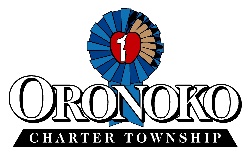         RENTAL SAFETY VERIFICATION PROGRAM FEESA fee for the registration and inspection of each Rental Dwelling Unit is a requirement of the Oronoko Charter Township Rental Safety Verification Program. Fees may be adjusted periodically through review and vote of the Township Board.Bl-ANNUAL FEES: All rental dwelling units listed below are subject to bi-annual fees (every two years). The fee is $80 per building plus $10 for each Rental Dwelling Unit.Single Family Homes: $80One Side of Duplex: $80 + $10 = $90Both Sides of Duplex: $80 + $10 + $10 = $100Apartment Complex: $80 + ($10 x # of Rental Dwelling Units)= -----These fees apply to the following:Single-family homes being rented by non-transient residents for more than 30 days.Apartments or two-family dwellings within a single home being rented by non-transient residents for more than 30 days. Apartments and two-family dwellings are considered one(1) building for fee purposes only.Apartment complexes within a single building being rented by non-transient residents for over 30 days. These complexes are considered one (1) building for fee purposes only.Personal Short-Term Rentals- Owner lives in this dwelling for a minimum of nine (9) months a year, who as the owner or lessee is hosting short-term transient guests for less than 30 days per year.ANNUAL FEES:Business Short-Term Rentals: $250 per yearREINSPECTIONS: Fees for complaint inspections or required re-inspections for violations shall be at the rate of $50.00 per re-inspection for each inspector.4/12/2022